嘉義縣 沙坑 國民 小 學110學年度雙語國家政策－口說英語展能樂學計畫子計畫2-1：國民中小學英語日活動成果報告表活動名稱Merry ChristmasMerry Christmas辦理日期2021/12/15辦理地點沙坑國小會議室沙坑國小會議室參加人數26人成果摘要-活動內容介紹及特色說明(列點說明)本次融入西方文化~「聖誕節」 的色彩，介入英語教學的活動。讓學子可以使用英語參與整場活動，並讓老師們協助把關。運用所學日常英語，去尋找聖誕老公公的蹤跡。在聖誕節活動中，藉由分組討論相關的線索，提問並激發孩子的聯想力。有些孩子不侷限在聖誕老公公的書名或圖片，他們會從聖誕老公公的居住地的特色及各種不同的角度去尋找。在接下來的活動聖誕歌曲跳舞中，除了滿足孩子的表演慾也增進同儕相互照顧的心，對於低年級的孩子是滿樂在其中的。本次融入西方文化~「聖誕節」 的色彩，介入英語教學的活動。讓學子可以使用英語參與整場活動，並讓老師們協助把關。運用所學日常英語，去尋找聖誕老公公的蹤跡。在聖誕節活動中，藉由分組討論相關的線索，提問並激發孩子的聯想力。有些孩子不侷限在聖誕老公公的書名或圖片，他們會從聖誕老公公的居住地的特色及各種不同的角度去尋找。在接下來的活動聖誕歌曲跳舞中，除了滿足孩子的表演慾也增進同儕相互照顧的心，對於低年級的孩子是滿樂在其中的。本次融入西方文化~「聖誕節」 的色彩，介入英語教學的活動。讓學子可以使用英語參與整場活動，並讓老師們協助把關。運用所學日常英語，去尋找聖誕老公公的蹤跡。在聖誕節活動中，藉由分組討論相關的線索，提問並激發孩子的聯想力。有些孩子不侷限在聖誕老公公的書名或圖片，他們會從聖誕老公公的居住地的特色及各種不同的角度去尋找。在接下來的活動聖誕歌曲跳舞中，除了滿足孩子的表演慾也增進同儕相互照顧的心，對於低年級的孩子是滿樂在其中的。本次融入西方文化~「聖誕節」 的色彩，介入英語教學的活動。讓學子可以使用英語參與整場活動，並讓老師們協助把關。運用所學日常英語，去尋找聖誕老公公的蹤跡。在聖誕節活動中，藉由分組討論相關的線索，提問並激發孩子的聯想力。有些孩子不侷限在聖誕老公公的書名或圖片，他們會從聖誕老公公的居住地的特色及各種不同的角度去尋找。在接下來的活動聖誕歌曲跳舞中，除了滿足孩子的表演慾也增進同儕相互照顧的心，對於低年級的孩子是滿樂在其中的。檢討或建議事項1.本系列活動可再開創新型式活動。2.英語教師在教學時注意場控，節奏太快。3.聖誕開場活動前需要等所有班級都到再開始。4.燈光需要事前檢查是否都可運作。5.活動後：場復需動作快。1.本系列活動可再開創新型式活動。2.英語教師在教學時注意場控，節奏太快。3.聖誕開場活動前需要等所有班級都到再開始。4.燈光需要事前檢查是否都可運作。5.活動後：場復需動作快。1.本系列活動可再開創新型式活動。2.英語教師在教學時注意場控，節奏太快。3.聖誕開場活動前需要等所有班級都到再開始。4.燈光需要事前檢查是否都可運作。5.活動後：場復需動作快。1.本系列活動可再開創新型式活動。2.英語教師在教學時注意場控，節奏太快。3.聖誕開場活動前需要等所有班級都到再開始。4.燈光需要事前檢查是否都可運作。5.活動後：場復需動作快。照片說明（4-10張）照片說明（4-10張）照片說明（4-10張）照片說明（4-10張）照片說明（4-10張）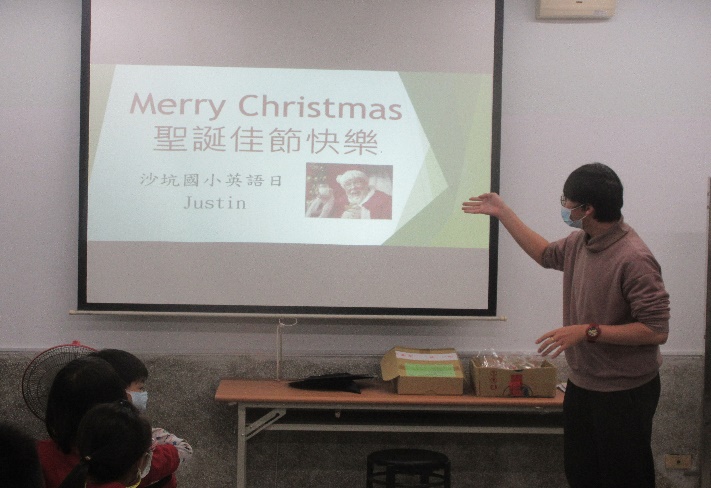 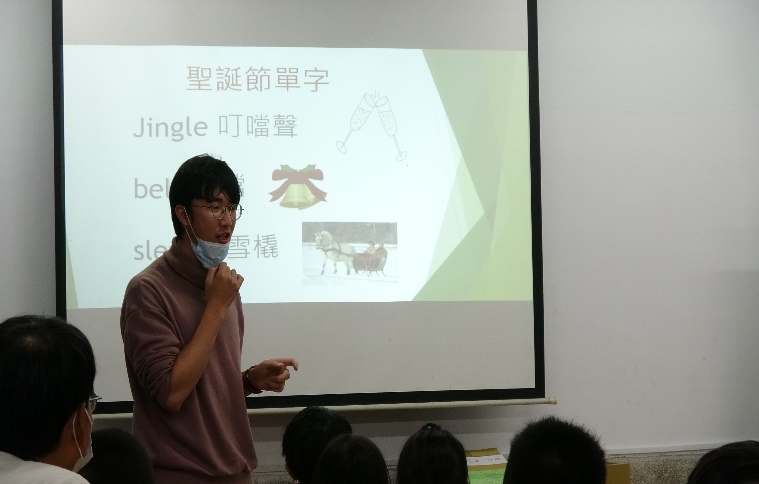 英語日開場:Merry Christmas英語日開場:Merry Christmas英語日單字教導,用圖像幫助發音英語日單字教導,用圖像幫助發音英語日單字教導,用圖像幫助發音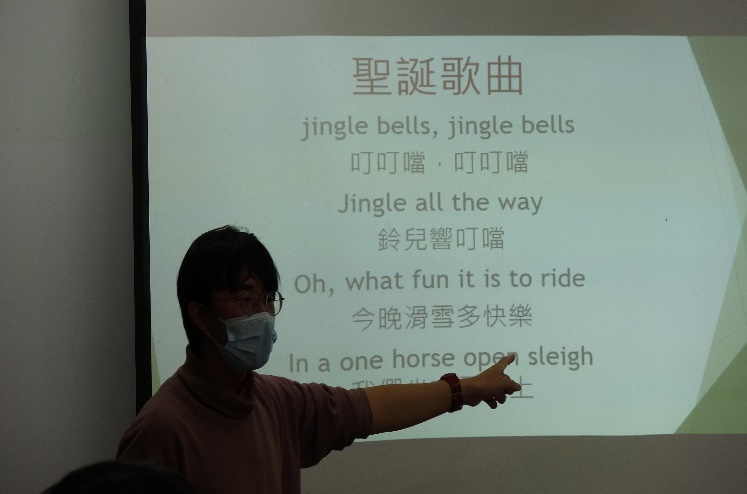 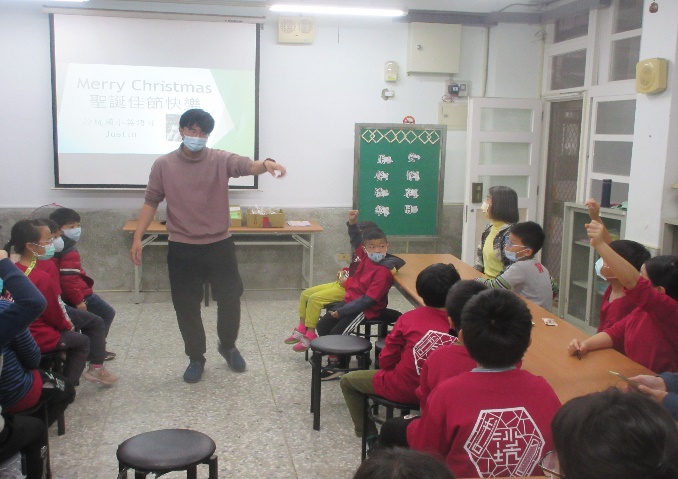 聖誕歌曲Jingle Bells教唱聖誕歌曲Jingle Bells教唱學生們積極回答問題學生們積極回答問題學生們積極回答問題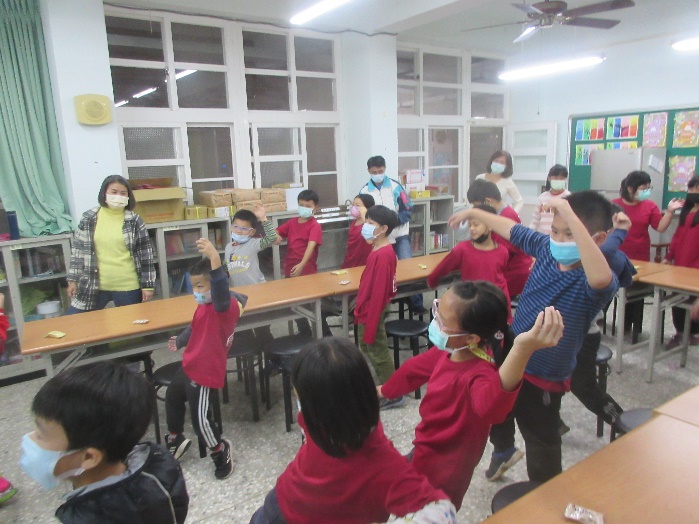 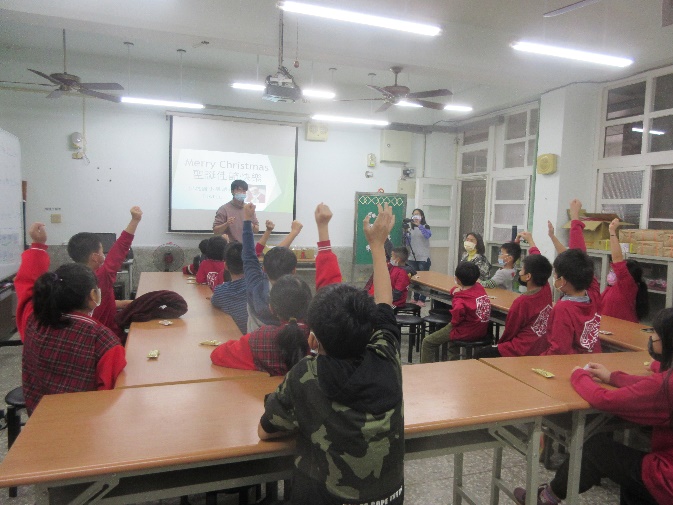 學生做熱身動作,要準備開始跳聖誕舞囉學生做熱身動作,要準備開始跳聖誕舞囉學生們積極回答問題學生們積極回答問題學生們積極回答問題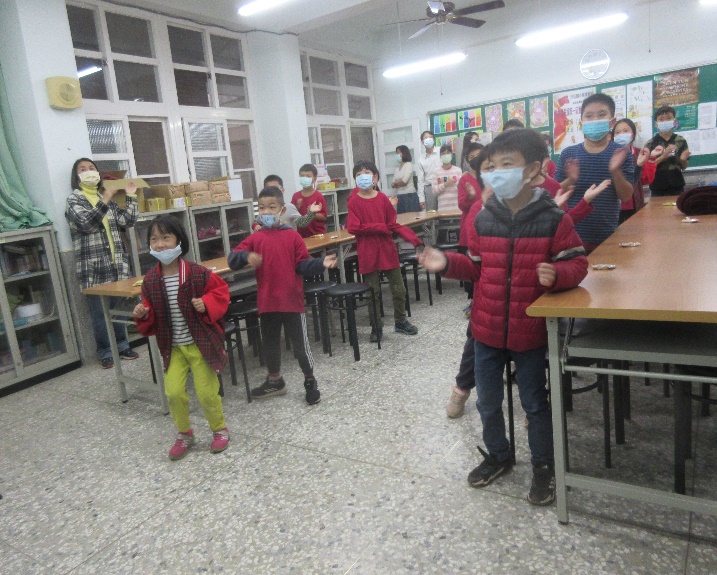 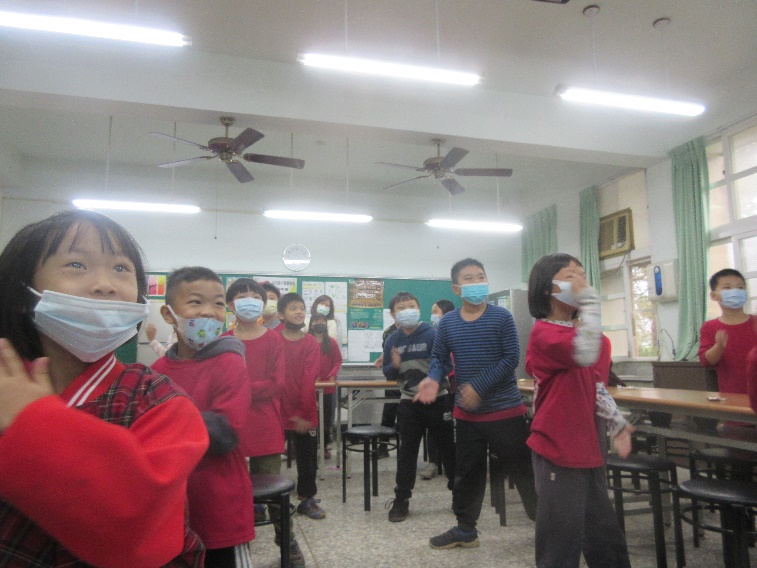 學生們積極開心地跳著聖誕舞學生們積極開心地跳著聖誕舞學生們跳的不亦樂乎 學生們跳的不亦樂乎 學生們跳的不亦樂乎 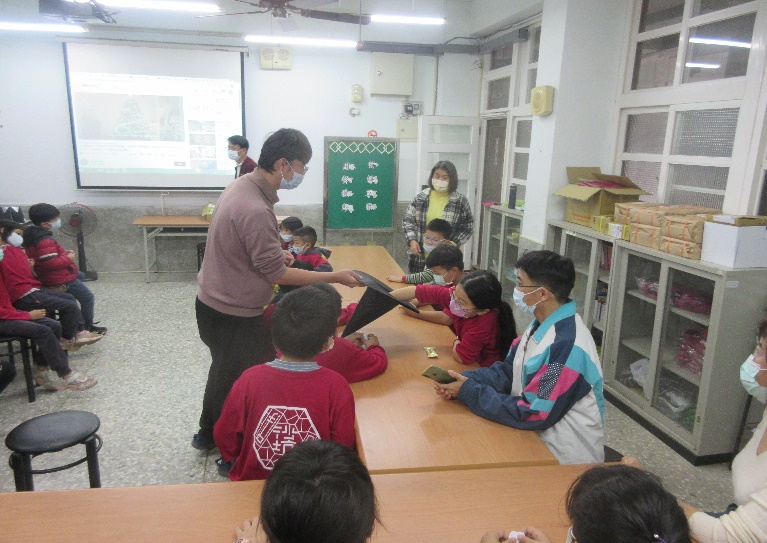 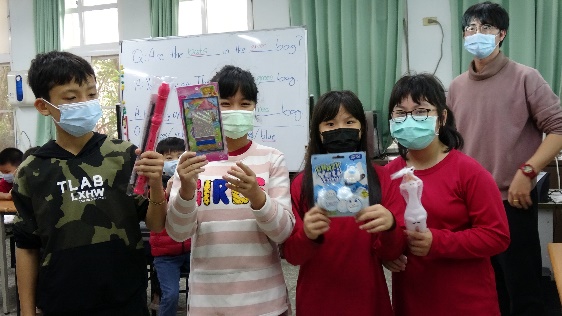 學生們回答問題答對抽聖誕糖果學生們回答問題答對抽聖誕糖果學生們開心地交換禮物學生們開心地交換禮物學生們開心地交換禮物